กรณีศึกษาเกษตรกรสวนยางพารา  พืชร่วมยางจังหวัดระนองสวนยางพาราผสมผสานโดยจัดรูปแบบปลูกพืชสลับแถว 1.บริบทพื้นที่และแรงบันดาลใจในการเกษตรสวนยางยั่งยืน (พืชร่วมยาง)         นายพูนธวัช  เล่าประวัติชัย	ประธานกลุ่มเกษตรกรทำสวนยาง สกย.บ้านฝายคลองน้ำจืด  และกรรมการสถาบันเกษตรกรระดับชาติ    มีความมุ่งมั่นตั้งใจเดินตามรอยพ่อพอเพียง  ด้วยการน้อมนำหลักปรัชญาเศรษฐกิจพอเพียงพระบาทสมเด็จเจ้าอยู่หัวภูมิพล รัชกาลที่ 9  มาปฏิบัติในการแก้ปัญหายางพาราราคาตกต่ำ  ปรับเปลี่ยนวิถีการผลิตจากเกษตรเชิงเดี่ยวเป็นเกษตรผสมผสาน    ประกอบกับที่ผ่านมาได้ศึกษาเรียนรู้รูปแบบการทำเกษตรเศรษฐกิจพอเพียงจากพื้นที่ต่าง   และนโยบายการยางแห่งประเทศไทย (กยท.)   และสภาเครือข่ายสถาบันเกษตรกรสวนยางพาราแห่งประเทศไทย (ส.กยท.)  ที่ส่งเสริมสนับสนุนการทำสวนยางยั่งยืน   จึงได้เปลี่ยนรูปแบบการทำเกษตรโดยทยอยโค่นล้มยางเดิม 78 ไร่  จัดโซนพื้นที่ทำเกษตรผสมผสานมาตั้งแต่ปี 2560ถึงปัจจุบัน2. ความคาดหวังจากการสวนยางยั่งยืน(พืชร่วมยาง)   เป็นศูนย์เรียนรู้สวนยางยั่งยืน (เกษตรขี้คร้าน) ตามหลักปรัชญาเศรษฐกิจพอเพียง     สืบสานตามรอยพ่อพอเพียง  ด้วยองค์ความรู้ศาสตร์พระราชาผสานภูมิปัญญาท้องถิ่นและนวัตกรรมการเกษตร  มีการทำเกษตรผสมผสาน ทั้งพืชและสัตว์ที่หลากหลาย  ควบคู่กับการปลูกป่าสามอย่าง ประโยชน์สี่อย่าง     ซึ่งได้ปลูกไม้กินได้   ปลูกไม้ใช้สอย  ปลูกไม้ป่าเศรษฐกิจ   เพื่อให้เกิดประโยชน์   4 ประการ  1) เป็นอาหาร:มีพืชผักผลไม้ปลอดสารไว้บริโภคและแจกจ่ายแก่ญาติมิตร    2)มีรายได้:ลดรายจ่ายในการจัดการสวนยางพารา ทั้งค่าแรงงานน้อยลง  ไม่ใช้ปุ๋ยและสารเคมีในแปลง  อันเป็นการเพิ่มรายได้จากสวนยาง   จากพืชผักเหลียง   สมุนไพร  ไม้ผล   และมูลค่าของต้นไม้ในสวนยาง  3)มีไม้ใช้สอย  เป็นโรงเรือน สร้างบ้าน  4)มีการอนุรักษ์ฟื้นฟูสภาพแวดล้อม เพิ่มความชุ่มชื้นในแปลงเกษตร3. รูปแบบการทำสวนยางยั่งยืนของนายพูนธวัช         มีการทำเกษตรผสมผสาน ทั้งพืชและสัตว์ที่หลากหลาย  ควบคู่กับการปลูกป่าสามอย่าง ประโยชน์สี่อย่าง     โดยปรับเปลี่ยนจากสวนยางพาราเชิงเดี่ยวเป็นเกษตรผสมผสาน     ในที่ดิน 78.3  ไร่  ได้จัดโซนพื้นที่ดังนี้      แปลงหรือโซนพื้นที่ 1:   ยางพารา 23 ไร่ และแซมด้วยไม้ป่า (76 ต้นต่อไร่) ปี 56  เปิดกรีดได้นำยาง 292 กก.ต่อไร่ต่อปี      แปลงหรือโซนพื้นที่ 2 :   38  ไร่   ยางพาราผสมไม้ป่า (ได้รับทุนสงเคราะห์ กยท. ปี 61 ปลูกระยะ 3+12 เมตร    44 ต้นต่อไร่)   ระหว่างร่องยางปลูกแซมด้วยไผ่ซางหม่น สมุนไพร ไม้ผลพื้นที่ถิ่น   และได้ขุดสระน้ำ 2  สระบ่อดินและปูพื้นด้วยแผ่นยางพารา        แปลงหรือโซนพื้นที่ 3 : ประมาณ 5 ไร่        ปลูกผักพื้นบ้านไม้ผลพื้นถิ่น บ่อเลี้ยงปลา      แปลงหรือโซนพื้นที่ 4 : ยางพาราผสมไม้พื้นถิ่น 12.3 ไร่ (ได้รับทุนสงเคราะห์ กยท. ปี 63 ปลูกยางพารา     44 ต้นต่อไร่)   ขุดสระขาวน้ำ 1 ไร่   พร้อมติดตั้งระบบสูบน้ำโซล่าเซล  จัดทำศูนย์เรียนรู้  แปลงเพาะชำกล้าไม้ พืชผักสวนครัว  และโรงงานรวบรวมยางแผ่นของกลุ่มเกษตรกรทำสวนยางฝายคลองน้ำจืด    	โดยสรุปแล้วจำแนกชนิดพันธ์ต้นไม้  พืชผัก ไม้ผล พืชสมุนไพรในทั้ง 4 โซนพื้นที่ที่ปลูกร่วมกับยางพารา ดังนี้  1)  พืชผักสวนครัว ได้แก่  ขิง ข่า ตะไคร้  มะนาว สัมจี๊ด  ส้มซ่า  ขมิ้น กระชาย  พริก  มะเขือ  บอบ  แตงร้าน    ฟักทอง   ฟักเขียว    มะอึก  ชะพลู  ฟักข้าว  กระเพรา  โหระพา  ต้นหอมผักชี  ถั่วพู   ผังบุ้ง ฯ        2)ไม้เก็บยอดกินใบ   ได้แก่  มันปู มะม่วงหิมมะพานต์  มะตูมแขก  สะเดา  หมุย เหม็ดชุน  ผักติ้วขาว  ชะอม  เล็บรอก  ต้นภูมิ  ผักเหลียง  ผักหวานป่า  ตำลึง  กระถิน      ออดิบ  ผักชีล้อม  เล็บครุฑ ผักแพว          3)  ไม้พื้นถิ่นและไม้ผล ได้แก่    สะตอ  เนียง  มะเดื่อชุมพร  หมักเม้า  กะพ้อ  มะแว้ง  ไผ่ตง          4)สมุนไพร ได้แก่  โด่ไม่รู้ล้ม   ปลาไหลเผือก  รางจืด อัญชัน  สาระเหน่  ไมยราบ  ย่านางแดง  ผักว่าน  กระเจี๊ยบแดง   กรดน้ำ  หูเสือ  หมากน้ำค้าง  ฟ้าทะลายโจร  ผักเสี้ยน  ลูกใต้ใบ  น้ำนมราชสีห์  หูปลาช่อน  สานน้อยร้อยผัว  หญ้าดอกขาว  เสลดพังพอน  เสาวรส  กระดุมทอง  ชุมเห็ดเทศ  อังกาบหนู  เต่าร้าง  เอื้องหมายนา  เตยหอม  สาบเสือ    กำลังความถึก  หิ่งเม่น  นมสวรรค์  หญ้ารีแพร์  เป็ดแดง    ก้ามปูหลุด    หญ้าปากควาย  ต้นงวงช้าง  ผักคราดหัวแหวน  เหงือดปลาหมอ  บัวบก  เป็นต้น            5)ไม้ป่าเศรษฐกิจ  ได้แก่  ยางนา  ตะเคียนทอง  จำปาทอง  ยางแดง  ยางยุง ยางพวง ยางเหียง  ยางวาด  ประดู่ป่า  พยุงไทย  พยุงเวียดนาม  พยุงไหหลำ   สาทร  ยมหิน  มะฮอกกานี  สักทอง  มะเกลือ  กฤษณา  มะขวิด    ไม้ไผ่ทั้งพื้นที่และไผ่ซางหม่น  ฟ้าหม่น  ฯ4. การบรรลุเป้าหมายทำสวนยางยั่งยืนของนายพูนธวัช  เล่าประวัติชัย	    หลังการปรับเปลี่ยนการผลิตจากสวนยางเชิงเดี่ยวมาเป็นสวนยางยั่งยืน(เกษตรกรรมยั่งยืน :รูปแบบเกษตรผสมผสาน และวนเกษตร)  มีผลลัพธ์ที่เกิดขึ้น 4  ประการ  ดังนี้   1) มีความมั่นทางอาหารในครัวเรือนและชุมชน : ผลผลิตจากพืชและสัตว์ที่เลี้ยงไว้   มีผักผลไม้ปลอดสารไว้บริโภคและแจกจ่ายแก่ญาติมิตร      2) มีรายได้และลดรายจ่ายในครัวเรือน  : รายได้ทั้งรายวันและสัปดาห์จากพืชผักพื้นบ้าน ผลไม้ท้องถิ่น  พร้อมๆ กับลดค่าใช้จ่ายซื้อผักผลไม้มาบริโภคในครัวเรือน        3)ลดต้นทุนการผลิตในแปลงเกษตร  ทั้งค่าปุ๋ย แรงงานน้อยลง  ไม่ใช้สารเคมีในแปลง  อันเป็นการเพิ่มรายได้จากสวนยาง  4) ต้นยางพาราความต้านทานโรค  และยางมีเปอร์เซ็นน้ำยางสูงขึ้น     และยางพารา 44  ต้นต่อไร่ มีผลผลิตใกล้เคียงกับยางพารา 76 ต้นต่อไร่เมื่อระบบนิเวศฟื้นคืนสมดุล   5) ป่ายางจะมีความชื้นสัมพัทธ์สูง  สามารถกรีดยางตอนกลางวันได้ (เวลา  17-18 น)  ไม่เสี่ยงต่ออันตรายจากสัตว์ในเวลากลางคืน  6)  มีไม้ใช้สอยในแปลงเกษตร  เป็นโรงเรือนและที่อยู่อาศัย      7)  ป่ายางช่วยป้องกันการพังทลายหน้าดิน  เกิดการฟื้นฟูสภาพแวดล้อม เพิ่มความชุ่มชื้นให้อุดมสมบูรณ์กลับมา  8)สุขภาวะชาวสวนยาง หรือเกษตรกรมีคุณภาพชีวิตที่ดี ทั้งการบรอโภคอาหารที่ปลอดภัย  มีวิถีการผลิตที่เกื้อกูลซึ่งกันและกัน5. มีรายได้/รายจ่ายครัวเรือนจากการทำสวนยางยั่งยืน ของนายพูนธวัช  เล่าประวัติชัย ตารางแสดงรายได้ –รายจ่าย ครัวเรือนเฉพาะในแปลงเกษตร 78.3 ไร่สรุป รายได้เพิ่มขึ้นจากเดิมประมาณ 10-20% รายได้จากยางพาราในพื้นที่พืชร่วมยางได้เท่าเดิม ซึ่งมาจากรายได้พืชอายุสั้นไม่ต่ำกว่า 40,000 บาท/เดือน  ทั้งนี้ลดค่าใช้จ่ายการบริโภคในครัวเรือนและแบ่งปันกับเครือข่าย ประมาณการเป็นจำนวน 6,000 บาท/เดือน  ลดต้นทุนการผลิตได้ประมาณ  10,500  บาท/เดือน     และมีมูลค่ารวมทางสินทรัพย์ในแปลง(รวมที่ดินและสิ่งปลูกสร้าง)  21,600,000 บาท  จะมีรายได้เพิ่มเมื่อผลผลิตได้รับผลเต็มแปลง  ประมาณการรายได้ต่อปีจำนวน  3,000,000   บาท6. การเป็นสมาชิกกลุ่มสถาบันเกษตรกร เช่น กลุ่มวิสาหกิจชุมชน กลุ่มเกษตรกร ฯลฯ และบทบาทหน้าที่ในกลุ่ม การได้รับประโยชน์จากการรวมกลุ่ม 	นายพูนธวัช  เล่าประวัติชัย เป็นประธานกลุ่มเกษตรกรทำสวนยาง สกย.บ้านฝายคลองน้ำจืด  ทำหน้าที่ในการบริหารจัดการกลุ่มเกษตรกร  รวบรวมผลผลิตยางพาราของสมาชิก  จำหน่ายให้กับโรงงานและพ่อค้าทำให้ได้ราคาที่ดีกว่าท้องตลาด  อีกทั้งยังจัดหาปัจจัยการผลิตราคาต่ำให้แก่สมาชิก  รวมทั้งขับเคลื่อนสวนยางยั่งยืนและผลักดันนโยบายงานการยางแห่งประเทศไทยในการผลักดันเชิงนโยบายกับหน่วยงานที่เกี่ยวข้องอันนำมาสู่ความสำเร็จ เช่น การส่งเสริมระบบสูบน้ำด้วยโซล่าเซลในแปลงเกษตรกร  การทำสวนยางยั่งยืน  เป็นต้น7. ปัจจัยประสบความสำเร็จในการทำสวนยางยั่งยืน มีอะไรบ้าง     ของนายพูนธวัช  เล่าประวัติชัย  สรุปได้ 3   ประการสำคัญ ได้แก่ 1)มีการศึกษา  ทดลอง  เรียนรู้จากแปลงเกษตรต้นแบบสวนจากแปลงต่างๆ  จากข้อมูลข่าวสารจากเอกสาร เว็บไซด์  โซเซียลมีเดีย แล้วปรับประยุกต์ตามหลักปรัชญาเศรษฐกิจพอเพียงใช้ จัดโซนพื้นที่แปลงเกษตรให้เหมาะสม 2)มีทุนที่เพียงพอสำหรับการประกอบการ พัฒนาปรับปรุงแปลงเกษตร  3)มีสมาชิกเครือข่ายและภาคีสนับสนุน ในฐานะเป็นประธานกลุ่มเกษตรกรและกรรมการสถาบันเกษตรกรยางพารา  จึงได้รับการสนับสนุนและความร่วมมือจากภายนอกได้มาดียิ่ง8. ปัญหาอุปสรรคจากการทำทำสวนยางยั่งยืน มีอะไรบ้าง     ที่ผ่านมาก็จะพบปัญหา  1)ด้านแรงงานภาคเกษตรราคาแพงด้วยการทำการเกษตรไม่ใช้สารเคมีจึงต้องใช้แรงงมาต่อเนื่อง 2)ข้อจำกัดทางระเบียนข้อกฎหมายราชการในการดำเนินงานขอรับการสนับสนุนจากราชการให้บริการแก่สมาชิกกลุ่มเกษตรกรและเครือข่าย 9. แผนงานในอนาคตต่อการทำพืชร่วมยางอย่างไร ?    พัฒนาแปลงสวนยางพาราแต่ละโซนพื้นที่มีพันธุกรรมพืชนำมาแปรรูปรูปเพิ่มมูลค่าให้เกิดรายได้  เป็นตัวอย่างแก่สมาชิกกลุ่มและเครือข่ายสวนยางพารา  และขยายผลความรู้ โดยศูนย์เรียนรู้สวนยางยั่งยืน  ผ่านองค์ความรู้  การทำสวนยางยั่งยืน  การปลูกไม้ป่า 3 อย่าง ประโยชน์ 4 อย่าง  การจัดการพลังงานโดยระบบสูบน้ำโซล่าเซล  การจัดการน้ำ  เป็นต้น  10. ข้อเสนอแนะอะไรบ้างต่อหน่วยงานต่างๆที่เกี่ยวข้อง เช่น กยท. /สนง.เกษตร/ เกษตรและสหกรณ์ ฯลฯ ในการทำนโยบายทำสวนยางยั่งยืน มีอะไรบ้าง     	คือ 1)หน่วยงานหรือภาคราชการ การยางแห่งประเทศไทย(กยท.)  กระทรวงเกษตร  ควรส่งเสริมหรือเพิ่มแรงจูงใจให้เกษตรกรที่ปลูกพืชร่วมสวนยางมีรายได้เพิ่มขึ้น รวมทั้งจัดกิจกรรมตลาดนัด พืช ผัก ปลอดสารเคมีร่วมสวนยางพารา 2)การสื่อสารประชาสัมพันธ์เกษตรกรตัวอย่าง  ทางโซเวียลมีเดียของหน่วยงานให้มากขึ้นทั้ง line/facebook  ฯ  3)การปรับแก้กฎเกณฑ์ของ สำนักงานการปฏิรูปที่เดิน (สปก.)  ให้เอื้อต่อการใช้ประโยชน์จากที่ดินของเกษตรกรในการทำประโยช์เพื่อส่วนร่วมหรือการบริการสมาชิกกลุ่มเกษตรกร................รูปผังแปลงนายพูนธวัช  เล่าประวัติชัย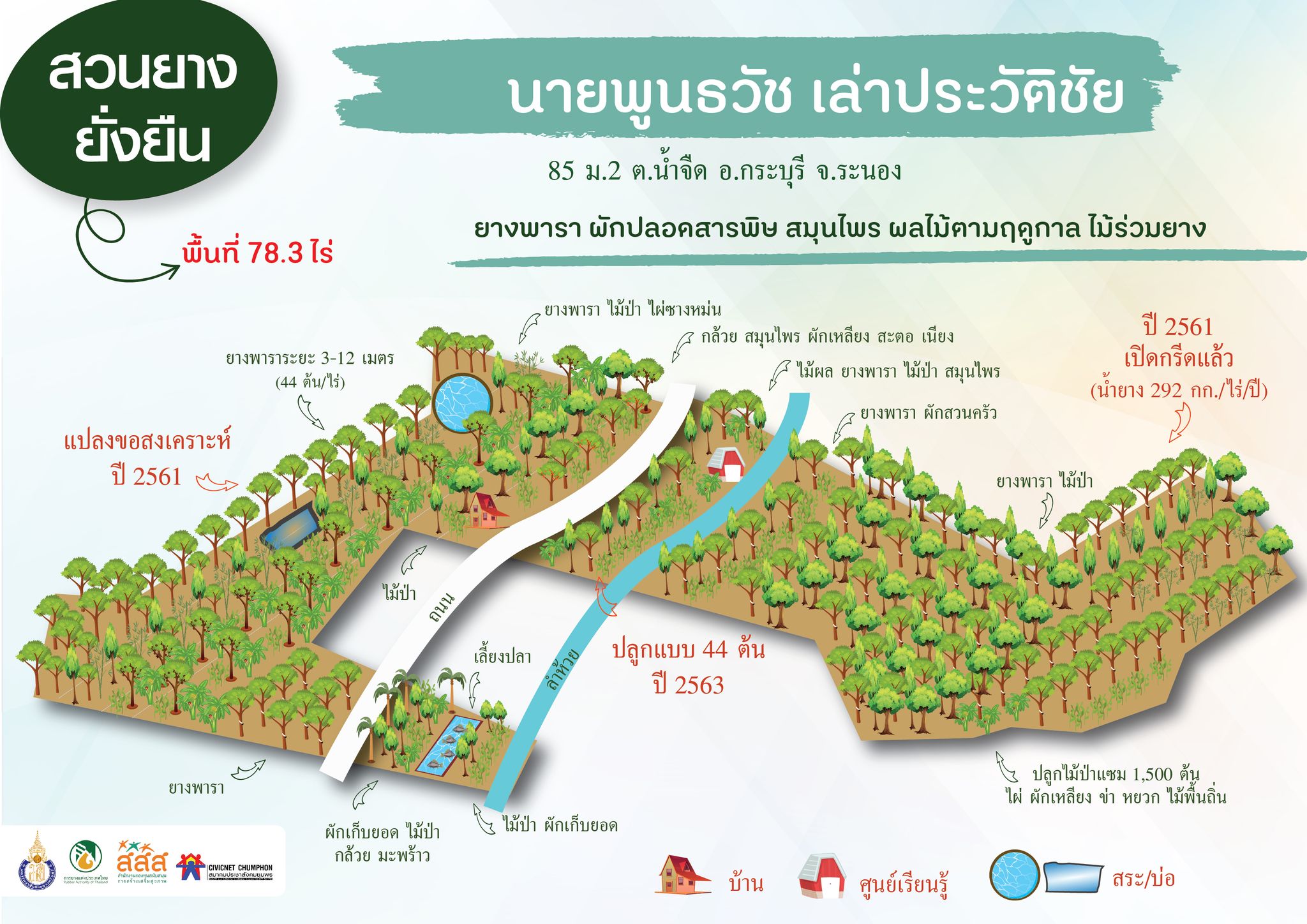 ประเภท/ห้วงเวลากิจกรรมการผลิตรายได้(บาท/ปี)รายจ่าย(บาท/ปี)หมายเหตุรายวันรายได้: ลดค่าใช้จ่ายพืชผักอาหาร/ครัวเรือน วันละ 200 บาท เดือนละ 6,000 บาท 72,000สัปดาห์รายได้: ค่าพืชผักเหลียง อาทิตย์ละ 2000 บาท เดือนละ 8,000 บาท 96,000รายเดือนรายได้:ยางพารา 22 ไร่ ก้นถ้วยเดือนละ 12,000หลักหักค่าแรงแล้วคงเหลือ 6,000 บาท จำนวน 10 เดือน(ปิดกรีด   2 เดือน)รายจ่าย: ค่าวัสดุอุปกรณ์การเกษตร  เฉลี่ยเดือนละ 3000 บาท60,00096,000รายปีรายได้:จำหน่ายผลไม้ที่เหลือจากกิน แจก แล้ว ประมาณ40,000ประมาณการรายได้-รายจ่ายต่อปี268,00096,000มูลค่าต้นไม้-ไม้ตะเคียน/ยางนา/จำปาทอง อายุ 10 ปี จำนวน 50 ต้น (500+365+3+10= 1,095,000)-ไม้ที่ปลูกใหม่ อายุ 5 ปี จำนวน 900 ต้น(900+365+3+5= 4,927,500)รวมมูลค่าต้นไม้ในแปลง ณ ปัจจุปัน6,022,500  บาท(การคำนวณมูลค่าของธนาคารต้นไม้ คือ  จำนวนต้น+จำนวนวัน+วันละ 3 บาท+จำนวนปี = มูลค่าต้นไม้)